ČESTNÉ VYHLÁSENIEk maturitnej práci praktickej časti odbornej zložkyškolský rok 2019/20 Meno:	____________________Dátum a miesto narodenia:	____________________Adresa trvalého pobytu:	____________________Škola:	Obchodná akadémia Liptovský Mikuláš	Nábr. K. Petroviča 1571, Liptovský MikulášŠtudijný odbor:	6325 M ekonomické lýceumNázov maturitnej práce:	___________________Vyhlasujem, že predloženú maturitnú prácu tematického okruhu Podnikateľský plán, som vypracoval/a samostatne pod odborným vedením Ing. Michala Kubáňa a použitú literatúru som uviedol/la v zozname bibliografických odkazov.Obsah mojej práce je vymedzený tematickým okruhom a zadanou osnovou. V Liptovskom Mikuláši 10. 4. 2020	____________________	              podpis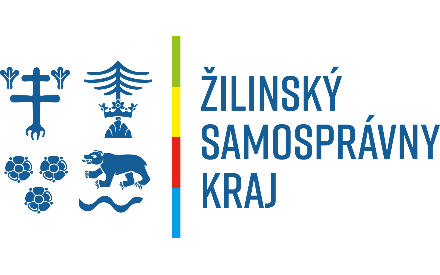 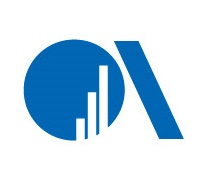                  OBCHODNÁ  AKADÉMIA              Nábr. K. Petroviča 1571,             031 47  Liptovský Mikuláš